Rooming accommodation codeApplicationThis code applies to assessing development for Rooming accommodation.When using this code, reference should be made to Part 5.PurposeThe purpose of the Rooming accommodation code is to ensure that Rooming accommodation uses are appropriately located, designed and operated.The purpose of the code will be achieved through the following overall outcomes:rooming accommodation is compatible with and complementary to surrounding development, with regard to scale, bulk, and streetscape patterns;rooming accommodation is located to ensure residents have convenient access to an activity centre and the public transport network;the design of rooming accommodation creates a pleasant living environment and is appropriate for the tropical climate of the region;the impacts of rooming accommodation on adjoining premises is managed.Assessment benchmarks and requirementsTable 9.2.22.3.a – Rooming accommodation code – benchmarks for assessable development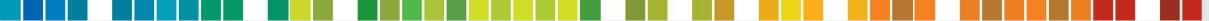 Performance outcomesAcceptable outcomesApplicant responseFor assessable developmentFor assessable developmentFor assessable developmentSite requirementsSite requirementsSite requirementsPO1The site has sufficient area and frontage to accommodate:buildings and structures;setbacks;access, parking, manoeuvring and circulation;pedestrian access;landscaping;recreational areas and facilities.AO1.1The site has a minimum area of 800m2.PO1The site has sufficient area and frontage to accommodate:buildings and structures;setbacks;access, parking, manoeuvring and circulation;pedestrian access;landscaping;recreational areas and facilities.AO1.2The site has a minimum frontage of 15 metres.PO1The site has sufficient area and frontage to accommodate:buildings and structures;setbacks;access, parking, manoeuvring and circulation;pedestrian access;landscaping;recreational areas and facilities.AO1.3The site cover is not more than 50%.Performance outcomesAcceptable outcomesApplicant responsePO2The development is located in areas which offer convenience to residents.AO2.1The development is located within 200 metres of land within a Centre zone or a public transport route.Note – Refer to the definition of Centre zone contained in Schedule 1.2.DesignDesignDesignPO3The building design ensures building bulk is reduced through articulation and other design measures and achieves a tropical character and vernacular through:verandahs or balconies;the use of structural elements and building materials of varying scales and textures;variations in exterior colours;variations in the size and patterning of windows;the use of awnings and other sun protection devices;variation to roof and building lines;recesses on building plane.AO3.1No acceptable outcomes are provided.PO4The overall scale, proportions and rhythm of the development:responds to traditional subdivision patterns;is respectful to the streetscape pattern.AO4.1No acceptable outcomes are provided.SetbacksSetbacksSetbacksPO5Development is sited so that the setback from boundaries:AO5.1Buildings and structures are set back not less than 6 metres from a road frontage.Performance outcomesAcceptable outcomesApplicant responseretains daylight access for adjoining properties;provides privacy for adjoining properties;provides required space for deep planting to side and rear boundaries.AO5.2The rear boundary set back is a minimum of 4 metres.retains daylight access for adjoining properties;provides privacy for adjoining properties;provides required space for deep planting to side and rear boundaries.AO5.3The side boundary setback is:for buildings of 1 or 2 storeys, not less than 2.5 metres for the entire building;for buildings of 3 or 4 storeys, not less than 3.5 metres for the entire building;for buildings with 5 or more storeys, not less than4.5 metres for the entire building.AmenityAmenityAmenityPO6Privacy between dwelling units on the site and adjoining sites is achieved by building design and the location of windows and outdoor open spaces to prevent overlooking into habitable rooms or private open space areas.AO6.1Where habitable rooms look directly into habitable rooms in residential buildings within 2 metres at ground floor level or within 9 metres above ground floor level, privacy is protected by:sill heights being a minimum of 1.5 metres above floor level; orfixed obscured glazing for any part of the window below 1.5 metres above floor level; orfixed external screens; orin the case of screening for the ground floor level, fencing to a height of 1.8 metres above ground level.PO7The development addresses the road frontage to facilitate casual surveillance and to enhance the amenity of the streetscape.AO7.1The development has balconies, windows and verandahs that face the street.PO7The development addresses the road frontage to facilitate casual surveillance and to enhance the amenity of the streetscape.AO7.2Visual privacy is provided to dwelling units at ground level that face the street through:screening;planting.Performance outcomesAcceptable outcomesApplicant responseAO7.3Fences and walls to road frontages are limited to:1.2 metres in height if solid; or1.5 metres in height if 30% permeable; or1.8 metres in height if 50% permeable.AO7.4Where the front fence is lower than the side boundary fence, it is tapered to the maximum height of the side boundary fence at or behind the front building line.AO7.5Street fences that exceed 10 metres in length are articulated or detailed to provide visual interest.PO8Open space and recreational facilities are provided to meet the requirements of residents.AO8.1Open space is provided at the minimum rate of 5m2 per bed.PO8Open space and recreational facilities are provided to meet the requirements of residents.AO8.2At least 40% of the total open space required is contained in one area.PO8Open space and recreational facilities are provided to meet the requirements of residents.AO8.3Balconies, verandahs, covered walkways or other parts of the building/s do not encroach on this area.PO8Open space and recreational facilities are provided to meet the requirements of residents.AO8.4Open space is:screened by landscaping or fencing to maintain privacy;exclusive of driveways, car parking, garbage collection points, clothes drying areas and other utilities.Performance outcomesAcceptable outcomesApplicant responseAO8.5Where more than 20 beds are contained in the rooming accommodation, a recreational facility is provided.SafetySafetySafetyPO9Safety of users of the development and surrounding community is considered and incorporated into the design of the facility.Note – Planning scheme policy – Crime prevention through environmental design (CPTED) provides guidance on appropriate design responses.AO9.1No acceptable outcomes are provided.LandscapingLandscapingLandscapingPO10Landscaping contributes to establishing an attractive and safe streetscape and a high standard of amenity and privacy for residents.AO10.1A landscaped area not less than 2 metres wide is provided and maintained within the site along the full length of the primary street frontage boundary, excluding areas required for vehicular pedestrian access.PO10Landscaping contributes to establishing an attractive and safe streetscape and a high standard of amenity and privacy for residents.AO10.2A landscaped area not less than 2 metres wide is provided and maintained within the site along the full length of the side and rear boundaries.